Г Л А В А  Г О Р О Д А  Р Ж Е В АТВЕРСКОЙ ОБЛАСТИП О С Т А Н О В Л Е Н И Е 29.09.2017				                                                     № 6О назначении публичных слушаний по теме: «Доработка схемы теплоснабжения города Ржева Тверской области на 2014-2029 годы»	В соответствии с Федеральным законом от 27.07.2010 № 190-ФЗ «О теплоснабжении», Положением о проведении публичных слушаний в городе Ржеве Тверской области, утвержденным Решением Ржевской городской Думы от 15.08.2007 № 159, в целях оптимизации функционирования системы теплоснабжения города Ржева Тверской области, руководствуясь статьей 30 Устава города Ржева,П О С Т А Н О В Л Я Ю:	1. Назначить 20.10.2017 в 11.00 часов публичные слушания по теме: «Доработка схемы теплоснабжения города Ржева Тверской области на 2014-2029 годы».2. Публичные слушания провести по адресу: Тверская область, город Ржев, улица Партизанская, дом 33 (здание Администрации города Ржева, 2 этаж, зал заседаний).3. Утвердить состав Организационного комитета по подготовке и проведению публичных слушаний по теме: «Доработка схемы теплоснабжения города Ржева Тверской области на 2014-2029 годы». (Приложение).4. Заинтересованные лица вправе до 18 октября 2017 года представить свои предложения и замечания по теме: «Доработка схемы теплоснабжения города Ржева Тверской области на 2014-2029 годы» в Организационный комитет по адресу: Тверская область, город Ржев, улица Партизанская, дом 33, кабинет № 306.5. Настоящее постановление вступает в силу со дня его подписания, подлежит опубликованию в газете «Ржевская правда» и размещению на сайте Администрации города Ржева в информационно-телекоммуникационной сети «Интернет».6. Контроль за исполнением настоящего постановления оставляю за собой.Глава города Ржева							       В.В. РодивиловПриложение к постановлениюГлавы города Ржева Тверской областиот 29.09.2017 № 6Состав Организационного комитета по подготовке и проведению публичных слушаний по теме: «Доработка схемы теплоснабжения города Ржева Тверской области на 2014-2029 годы»Председатель Организационного комитета:Родивилов В.В., Глава города Ржева. Секретарь Организационного комитета:Синицкая Т.В., начальник Отдела ЖКХ администрации города Ржева.Члены Организационного комитета:Сияркин Е.С., заместитель Главы администрации города Ржева;Плешаков В.А., руководитель ООО «РЭР – Тверь»;Ким А.В., руководитель Ржевского подразделения ООО «РЭР – Тверь»;Шамин Д.В., управляющий организации ОАО «55 арсенал»;Акбердаев М.А, руководитель ООО «Теплоснабжение»;Самарин С.А., руководитель ООО «Водоканал Ржев»;Львова Т.А., и.о. руководителя МУП г. Ржев «Содействие»;Морозова В.Н., депутат Ржевской городской Думы;Шпакова А.А., начальник Юридического отдела администрации города Ржева;Колобов Н.В., начальник Отдела благоустройства территорий администрации города Ржева;Крылов М.А., председатель Общественного совета города Ржева. 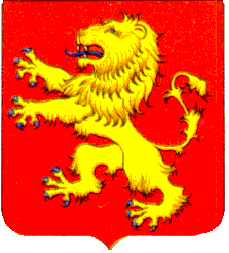 